V 3- Endotherme ReaktionMaterialien: 		Becherglas, Glasstab, ThermometerChemikalien:		Bariumhydroxid, Ammoniumthiocyanat Durchführung: 			Es wird 2 g Bariumhydroxid und 2 g Ammoniumthiocyanat abgewogen. Dann werden die Chemikalien in ein Becherglas, gegeben das auf einem nassen Tuch steht. Das Gemisch wird mit einem Glasstab umgerührt und es wird die Temperatur gemessen.  Beobachtung:		Es riecht stechend und das Gemisch verflüssigt sich. Die Temperatur sinkt schnell auf -4 °C und steigt dann sehr langsam wieder.  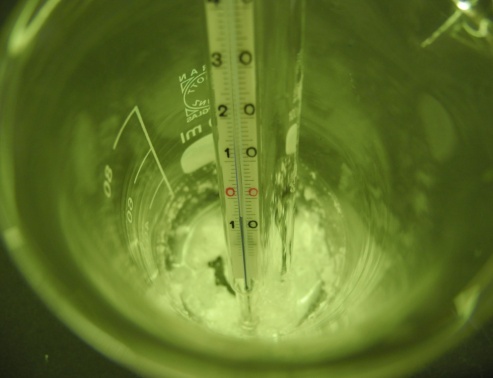 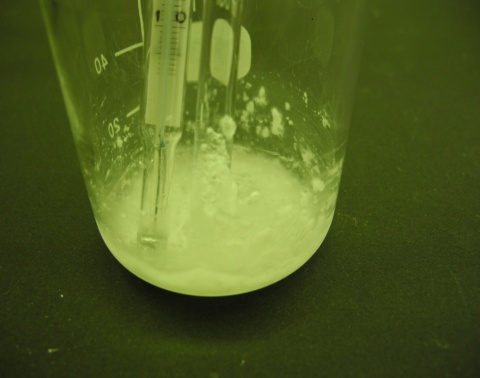 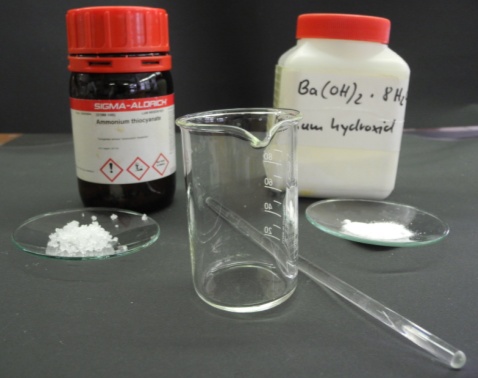 Abb. 3 -  Die Chemikalien vor und nach dem Zusammengeben. Die Temperatur sinkt unter 0 °C.Deutung: 		Die Reaktion von Bariumhydroxid und Ammoniumthiocyanat ist endotherm. Damit die Reaktion ablaufen kann, wird die Wärme der Umgebung benötigt. Bei der Reaktion entsteht Ammoniak.Bariumhydroxid + Ammoniumthiocyanat  Ammoniak + Bariumthiocyanat + Wasser 	Entsorgung: 	Die Lösung wird in den Schwermetallbehälter gegeben. Literatur:	D. Wiechoczek, http://www.chemieunterricht.de/dc2/energie/en-v03.htm, 8. August 2014 (Zuletzt abgerufen am 12.08.2104 um 22:12).GefahrenstoffeGefahrenstoffeGefahrenstoffeGefahrenstoffeGefahrenstoffeGefahrenstoffeGefahrenstoffeGefahrenstoffeGefahrenstoffeBariumhydroxidBariumhydroxidBariumhydroxidH: 332-302-314     H: 332-302-314     H: 332-302-314     P:280-301-330-331-305-351-338-309-310  P:280-301-330-331-305-351-338-309-310  P:280-301-330-331-305-351-338-309-310  AmmoniumthiocyanatAmmoniumthiocyanatAmmoniumthiocyanatH: 332-312-302-412  EUH:032  H: 332-312-302-412  EUH:032  H: 332-312-302-412  EUH:032  P: 273-302-352   P: 273-302-352   P: 273-302-352   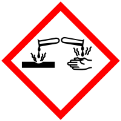 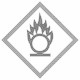 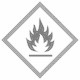 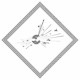 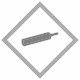 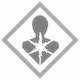 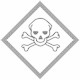 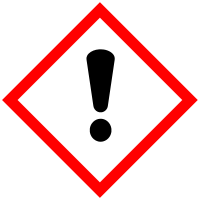 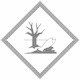 